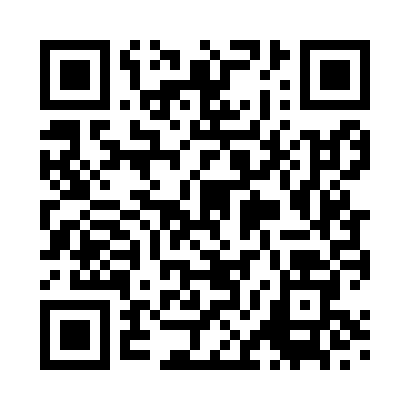 Prayer times for Mattersey, Nottinghamshire, UKMon 1 Jul 2024 - Wed 31 Jul 2024High Latitude Method: Angle Based RulePrayer Calculation Method: Islamic Society of North AmericaAsar Calculation Method: HanafiPrayer times provided by https://www.salahtimes.comDateDayFajrSunriseDhuhrAsrMaghribIsha1Mon2:544:401:086:489:3511:212Tue2:554:411:086:489:3511:213Wed2:554:421:086:489:3411:214Thu2:564:431:086:489:3411:215Fri2:564:441:096:489:3311:216Sat2:574:451:096:489:3211:207Sun2:574:461:096:479:3211:208Mon2:584:471:096:479:3111:209Tue2:584:481:096:479:3011:2010Wed2:594:491:096:469:2911:1911Thu3:004:501:096:469:2811:1912Fri3:004:511:106:459:2711:1813Sat3:014:531:106:459:2611:1814Sun3:024:541:106:449:2511:1715Mon3:024:551:106:449:2411:1716Tue3:034:561:106:439:2311:1617Wed3:044:581:106:439:2211:1618Thu3:054:591:106:429:2111:1519Fri3:055:011:106:419:1911:1520Sat3:065:021:106:419:1811:1421Sun3:075:031:106:409:1611:1322Mon3:075:051:106:399:1511:1323Tue3:085:061:106:389:1411:1224Wed3:095:081:106:379:1211:1125Thu3:105:091:106:379:1111:1026Fri3:115:111:106:369:0911:1027Sat3:115:131:106:359:0711:0928Sun3:125:141:106:349:0611:0829Mon3:135:161:106:339:0411:0730Tue3:145:171:106:329:0211:0631Wed3:145:191:106:319:0111:05